		  Civitas Academy Bulletin09/01/19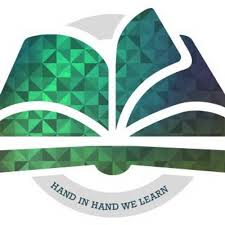 Welcome from Mr Wieder Happy New Year to everyone. I hope that the entire school community had a great break and enjoyed the additional family time. This Thursday we have our term overview meeting where you can find out what your child will be learning this term. The website will be updated with the relevant information in due course.Next Wednesday, Civitas will be entering its first ever sports competition. I will look forward to sharing with you how the team performs in a future bulletin.On Thursday morning at 9am, I will be holding my half-termly question and answer session. For any families unable to make the meeting that have questions that they would like an answer to, please submit via email and I will provide an update in a future bulletin.Reach2 NewsThe opening for the planned Reach2 academy in Green Park has been delayed for one year. The fourth Reach2 school in the Reading area will now open in 2020, rather than the initial 2019 opening date. A further announcement regarding this will follow next week.Before or After School Club User?Go Beanies have now taken over the running of both the before and after school clubs. You will need to register directly with them in order to continue using the service. As a school, we will no longer be involved in bookings. Families should contact Go Beanies directly on 01189962678 or email info@gobeanies.org for more information about the new booking & registration process if they’ve not already done soTerm Overview Meeting: Thursday 10th JanuaryThe aim of this meeting is to share with you what your child will be learning about during the Spring term. It will be held in each of the classes at 3:30pm on this Thursday. For any parents or carers unable to make the meeting, documents shared at the meeting will be uploaded onto the school website.P.E./ Clubs Update from Miss VaalPE kit should be in school everyday, including black trousers and jumper for outdoor lessons. We WILL go outside for PE, please ensure your child has appropriate clothing for the cold weather. NO earrings.Club letters will go out this week. They will be offered on a first come first served basis. This term we are lucky to have Team Superschools visiting, a letter will go out shortly with more details and a sponsorship form.Congratulations to Atmos who won the Autumn term house competition, they will be receiving their reward next week. Good Luck to our Year 3 Sportshall Athletics team who will representing the school at John Madejski Academy on 16th January. Spring Key Dates (New events highlighted in yellow))Date and TimeEventMonday 7th JanuaryINSET DayTuesday 8th JanuaryINSET DayThursday 10th January (3:30pm- 4pm)Term Overview MeetingWednesday 16th JanuarySportshall Athletics Competition for selected children in Y3Thursday 17th January (9-9:30am)Question and Answer Session with Head of SchoolTuesday 22nd JanuaryY1 Planetarium at Civitas Thursday 31st JanuaryOlympic Athlete VisitFriday 1st FebruaryNSPCC Number Day (parents welcome to spend upto 9:25am in classes to join in with maths activities. Children can come in wearing clothes with numbers on for £1 donation to NSPCC)Thursday 13th FebruaryY2 Mosque Visit Thursday 14th FebruaryY3 Animal Man VisitThursday 14th February (3:30pm-4pm)Project CelebrationsMonday 18th February to Friday 22nd FebruaryHalf TermTuesday 26th FebruaryUkulele music lessons begin in Y3 (lasts for 16 weeks)Thursday 7th MarchWorld Book Day (parents welcome to spend upto 9:25am in classes to join in with reading activities. Children can come in dressed as a book character)Wednesday 13th March (3:30-6pm)Parents’ EveningThursday 14th March (9-9:30am)Question and Answer Session with Head of SchoolThursday 14th March (3:30-6pm)Parents’ EveningFriday 15th MarchComic ReliefWednesday 3rd AprilYear 3 Easter AssemblyWednesday 3rd AprilY2 Legoland TripThursday 4th April (3:30pm-4pm)Project CelebrationsFriday 5th AprilEnd of Term- Children finish at 3:15pm